中興高級商工職業學校承辦竹南國中103學年度8年級「社區高職參訪」照片地點：本校視聽教室、五科專業教室時間:103年10月15日中興高級商工職業學校承辦竹南國中103學年度8年級「社區高職參訪」照片地點：本校視聽教室、五科專業教室時間:103年10月15日迎賓簡報餐旅群老師指導同學上課製作(大阪燒)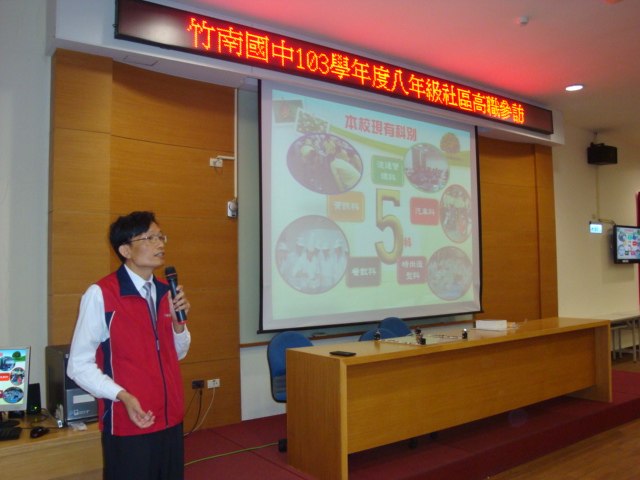 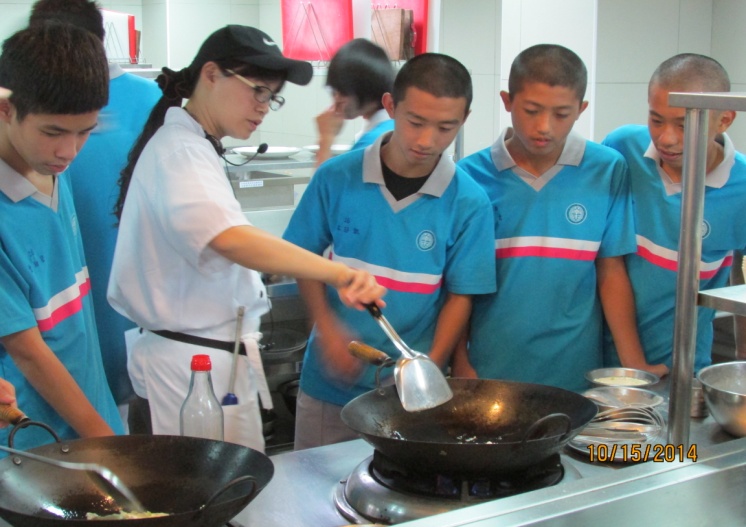 動力群學生體驗補胎家政群體驗指甲彩繪並與學姐合影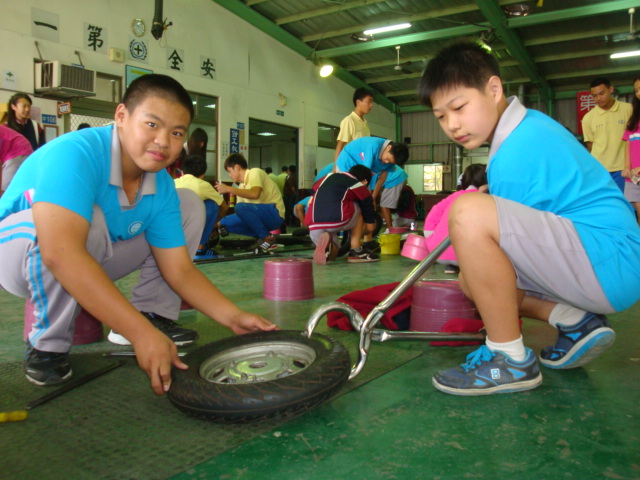 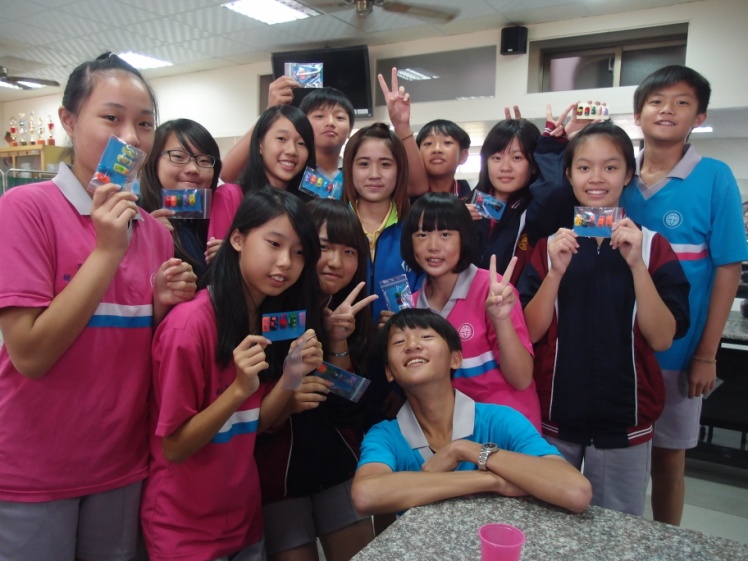 商管群老師指導同學上課情形電機群同學體彥電子胸章製作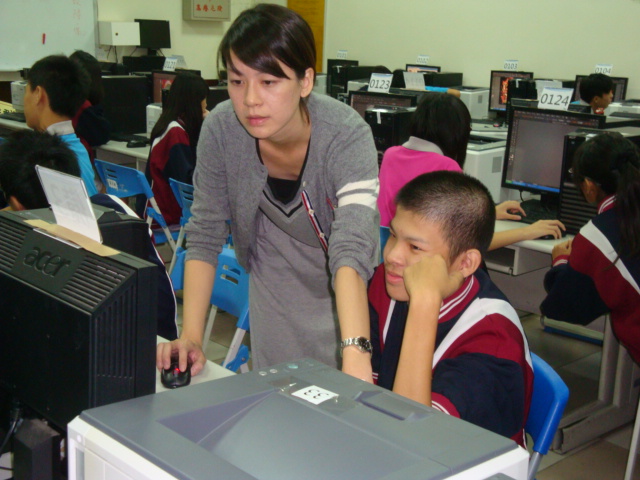 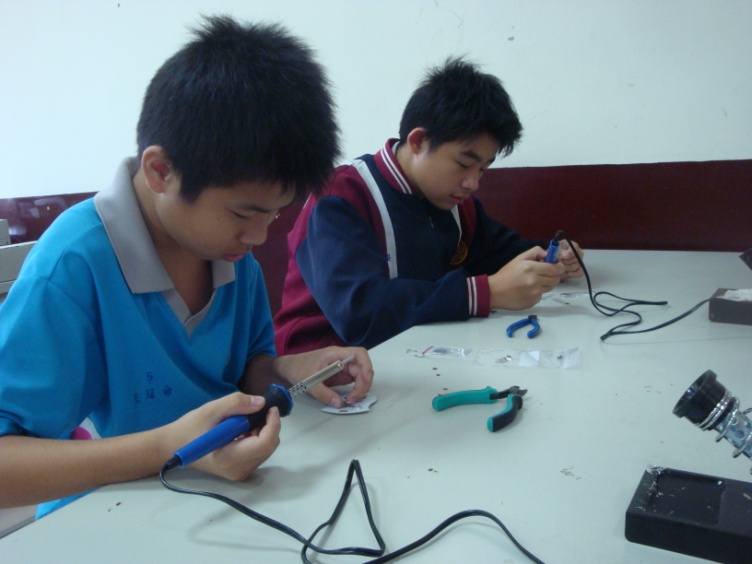 